The Alresford & District Agricultural SocietyAlresford Agricultural Show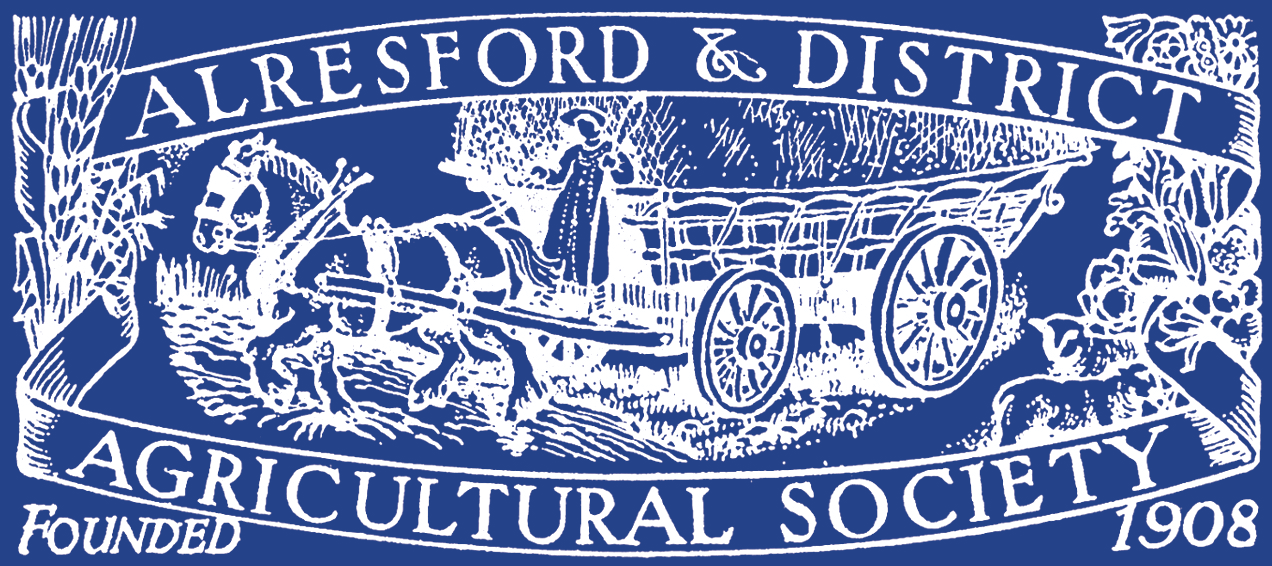 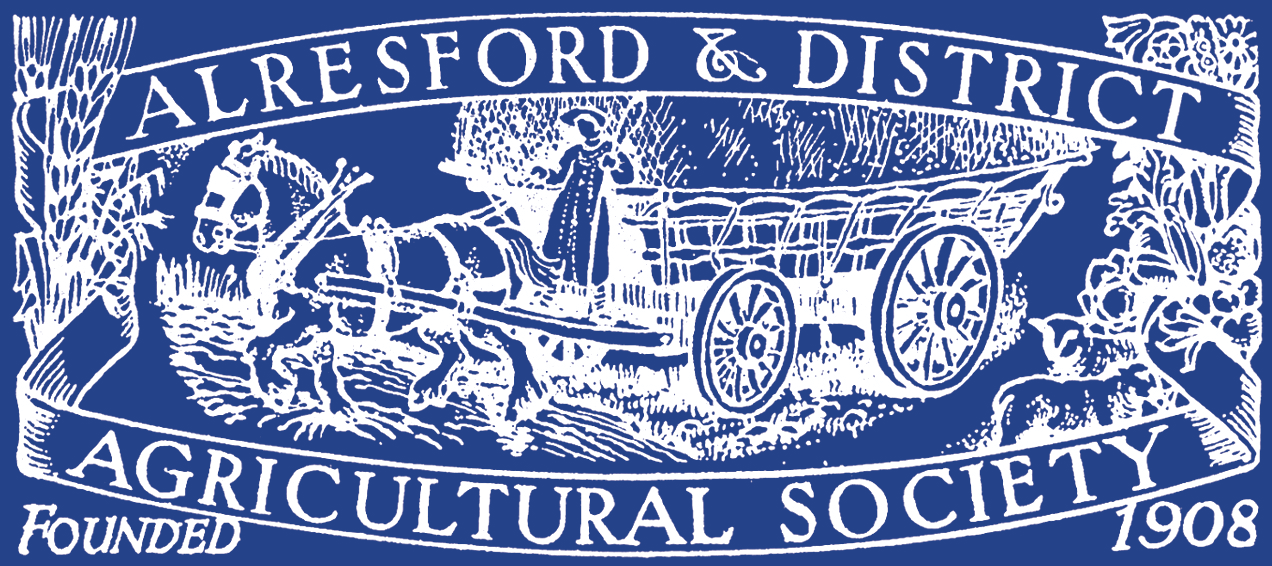 Invitation to AGM 2024Wednesday 6 March, 7.30At Alresford Golf ClubAlresford Show - Saturday 7 September 2024AGENDA1.	Apologies for absence2.	To confirm the minutes of the Annual General Meeting of the Society held on 25 January 20233.	To receive the Treasurer's report and, if approved, to adopt the Audited Statement of Accounts 	for the year ended 31 October 20234.	To receive the Chairman's report on the activities of the Society during the year ended 31 	October 20235.	To receive a report from committees	(a)	Horse & Pony	(b)	Livestock	(c)	Catering	(d)	Sponsorship 	(e)	Showground	(f)	Social Media & Marketing	(g)	Discover Food & Farming6.	To elect for the ensuing year the following officers:	(a)	President	(b)	President-elect	(c)	Honorary Vet. Surgeons	(d)	Honorary Solicitor	(e)	Honorary Accountants7.	To elect for the ensuing year the following Trustees:	(a)	Mr M Cheyney	(b)	Mrs H Jones	(c)	Mrs A Raimes	(d)	Mr P Sharpe8.	To elect for the ensuing year the following sub-committees:	(a)	Horse & Pony	(b)	Livestock	(c)	Catering	(d)	Sponsorship 	(e)	Showground	(f)	Social Media & Marketing	(g)	Pre-Show 	(h)	Discover Food & Farming9.	(a)	Nominations for Vice President:          		Mr David Rees	(b)	Nominations for Hon. Vice President:          		Mr Chris Lillywhite		Mr Chris Monnington		Miss Mary Rook		Mrs Sally Bowden10.	To confirm:	(a)	The date of the Show for 2024:		7 September 2024 at Tichborne Park, (by kind permission of the Tichborne 		Estate & Grange Farm Partnership)	(b)	Closing date for entries:			Livestock: Wednesday 31 July 2024		Horse & Pony:  Wednesday 28 August 202411.	To consider any motion or other business of which prior notice has been given to the 	Secretary at least one week before the date of the Annual General Meeting.Elected Members+  Mr C Corbett			^ Mr J Allison			* Mr M Cheyney+  Lt Col (retd) H Mallory     		^ Mr R Goodall		* Mrs H Jones					^ Miss R Corbett		* Mrs A Raimes						^ Mr S Cross			* Mr P Sharpe						^ Mr E Pettit-Mills				 					^ Mr B Robinson				+  Retire AGM 2025		^ Retire AGM 2026		* Retire AGM 2027The board of Trustees may delegate any of its power or functions to a sub-committee including one or more Trustee.Showground			Livestock			SponsorshipMr C Lillywhite			Mr B Robinson (Trustee)	Mr S Cross (Trustee)		Mr J Allison (Trustee)		Mrs S Bowden			Mr B CrossMr M Cheyney (Trustee)	Mr M Bailey			Mrs A TrenchardMr C Corbett (Trustee)		Mrs J BarkerMrs H Flindt			Mr C Cheyney			Mr R Goodall (Trustee)		Mr M Cheyney (Trustee)	Social Media & MarketingMr D King			Mr J Garrett			Miss B Corbett (Trustee)Mr P Mills			Miss H Jackson			Ms N WebsterMr E Pettit-Mills (Trustee)	Mrs K Miles (Secretary)					Ms L Priestley-Cooper (Secretary)	Mr T Walters		Discover Food & Farming	Mrs A Raimes (Trustee)						Mr E Pettit-Mills (Trustee)	Mr B Robinson (Trustee)					Mr J Allison (Trustee)		Horse & Pony			Pre-Show			Catering			Mrs A Raimes (Trustee)		Mrs K Roadnight (Poultry)	Mrs H Jones (Trustee)	Mrs S Axel-Berg		Mr W Tufnell			Mrs N CartwrightMrs V Cobden (Secretary)	Mr N Webb			Mrs V Pettit-MillsMrs E Mallory			Mrs I Williams (WI)		Miss M Rook							President, President Elect	Mrs A Trenchard					Plus all other committee Members											Membership InformationAnd receive the following benefits:Entrance to the ShowgroundAdmission to the Members' ClubExclusive ringside seating on the Members Club LawnOpportunity to reserve a table in the restaurant for morning coffee, lunch or afternoon teaReduced entry fees in equine, cattle, sheep and goat classesOpportunity to purchase ringside parking for the main ring (not available to non-members)Right to attend and vote at the Society's Annual General MeetingLIFE	Two badges:- a Life Member badge and a Guest badge for the duration of life of the memberANNUAL MEMBERSHIP	Two badges;- a Member badge and a Guest badgeADDITIONAL GUEST BADGE(S)Members are able to purchase additional badges for family and friendsYOUNG PERSON MEMBERSHIP (30 and under)One Member badgeCHILDREN'S MEMBERSHIPMembers' children under the age of 16 can accompany their parents into the Member's Enclosure without a Guest badgeSTANDING ORDERSubscriptions are paid automatically each year in January;  no need to write and post cheques.  New Standing Orders can be processed throughout the year however subscriptions must be paid by 1 April each year to qualify for reduced entry fees.  Most importantly you remain in control and can cancel the instruction whenever you wish.BY CHEQUECheques payable in January each year and payable to Alresford & District Agricultural Society Ltd. (ADAS Ltd).  New Members can pay by cheque throughout the year but subscriptions must be paid by 1 April each year to qualify for reduced entry fees.BY CREDIT/DEBIT CARDRing the Show Office, 01962 738748, or complete the payment details on the application form.  New Members can pay by cheque throughout the year but subscriptions must be paid by 1 April each year to qualify for reduced entry fees.Annual General Meeting 2024NOTICE IS HEREBY GIVEN that the Annual General Meeting of the Alresford & District Agricultural Society will take place on Wednesday 6 March, 7.30 At Alresford Golf Club  Proposed Show Committees 2024Trustees are appointed every three years.  All were appointed in 2016 and thereafter on the following rotation.  The Trustees shall appoint a Trustee to act as Chair and to chair their meetings and may at any time revoke such appointment.  The Trustees shall appoint a Trustee to act as Vice-chair and may at any time revoke such appointment. The Board of Trustees shall at all times include the Treasurer.Sub-CommitteesBecome A Member of The Show SocietyMembershipMethod of PaymentMembership Application FormTitle:Forename(s):Surname:Address:Address:Address:Postcode:Postcode:Postcode:Telephone:Telephone:Telephone:Email Address:Email Address:Email Address:Signature:Signature:Signature:Package Type:Package Type:Package Type:Package Type:Package Type:Package Type:PriceTotalLife MemberLife MemberLife MemberLife MemberLife MemberLife Member£1000Annual MemberAnnual MemberAnnual MemberAnnual MemberAnnual MemberAnnual Member£45**Additional Guest  Badge(s)Additional Guest  Badge(s)Additional Guest  Badge(s)Additional Guest  Badge(s)Additional Guest  Badge(s)Additional Guest  Badge(s)£25Annual Young Person Membership (30 & under, please state DOB)Annual Young Person Membership (30 & under, please state DOB)Annual Young Person Membership (30 & under, please state DOB)Annual Young Person Membership (30 & under, please state DOB)Annual Young Person Membership (30 & under, please state DOB)Annual Young Person Membership (30 & under, please state DOB)£16**** If paid before 1st April.  £10 joining fee applicable after 1st April.Payment Method:Surname:** If paid before 1st April.  £10 joining fee applicable after 1st April.Payment Method:Surname:** If paid before 1st April.  £10 joining fee applicable after 1st April.Payment Method:Surname:** If paid before 1st April.  £10 joining fee applicable after 1st April.Payment Method:Surname:** If paid before 1st April.  £10 joining fee applicable after 1st April.Payment Method:Surname:** If paid before 1st April.  £10 joining fee applicable after 1st April.Payment Method:Surname:** If paid before 1st April.  £10 joining fee applicable after 1st April.Payment Method:Surname:** If paid before 1st April.  £10 joining fee applicable after 1st April.Payment Method:Surname:Cheques to be made payable to: Alresford & District Agricultural Society LtdIf you wish to pay your membership by Standing Order please contact the show office for a form If you wish to pay by Credit/Debit Card please fill in the following details:Cheques to be made payable to: Alresford & District Agricultural Society LtdIf you wish to pay your membership by Standing Order please contact the show office for a form If you wish to pay by Credit/Debit Card please fill in the following details:Cheques to be made payable to: Alresford & District Agricultural Society LtdIf you wish to pay your membership by Standing Order please contact the show office for a form If you wish to pay by Credit/Debit Card please fill in the following details:Cheques to be made payable to: Alresford & District Agricultural Society LtdIf you wish to pay your membership by Standing Order please contact the show office for a form If you wish to pay by Credit/Debit Card please fill in the following details:Cheques to be made payable to: Alresford & District Agricultural Society LtdIf you wish to pay your membership by Standing Order please contact the show office for a form If you wish to pay by Credit/Debit Card please fill in the following details:Cheques to be made payable to: Alresford & District Agricultural Society LtdIf you wish to pay your membership by Standing Order please contact the show office for a form If you wish to pay by Credit/Debit Card please fill in the following details:Cheques to be made payable to: Alresford & District Agricultural Society LtdIf you wish to pay your membership by Standing Order please contact the show office for a form If you wish to pay by Credit/Debit Card please fill in the following details:Cheques to be made payable to: Alresford & District Agricultural Society LtdIf you wish to pay your membership by Standing Order please contact the show office for a form If you wish to pay by Credit/Debit Card please fill in the following details:Debit/Credit Card TypeDebit/Credit Card TypeCard NumberStart DateExpiry Date3 Digit Security Code (on reverse)3 Digit Security Code (on reverse)3 Digit Security Code (on reverse)SignatureSignatureSignatureSignatureSignatureSignatureSignatureSignatureAlresford & District Agricultural Society Registered Charity 298980The Society is a charity that exists to improve agriculture for the public benefit by the improvement of livestock and the demonstration, exhibition and showing of livestock, machinery, crafts, products, methods and processes connected with the agriculture and agricultural education.  Memorandum of Articles of Association of Alresford & District Agricultural Society Ltd. Can be viewed on application to the Secretary.Alresford & District Agricultural Society Registered Charity 298980The Society is a charity that exists to improve agriculture for the public benefit by the improvement of livestock and the demonstration, exhibition and showing of livestock, machinery, crafts, products, methods and processes connected with the agriculture and agricultural education.  Memorandum of Articles of Association of Alresford & District Agricultural Society Ltd. Can be viewed on application to the Secretary.Alresford & District Agricultural Society Registered Charity 298980The Society is a charity that exists to improve agriculture for the public benefit by the improvement of livestock and the demonstration, exhibition and showing of livestock, machinery, crafts, products, methods and processes connected with the agriculture and agricultural education.  Memorandum of Articles of Association of Alresford & District Agricultural Society Ltd. Can be viewed on application to the Secretary.Alresford & District Agricultural Society Registered Charity 298980The Society is a charity that exists to improve agriculture for the public benefit by the improvement of livestock and the demonstration, exhibition and showing of livestock, machinery, crafts, products, methods and processes connected with the agriculture and agricultural education.  Memorandum of Articles of Association of Alresford & District Agricultural Society Ltd. Can be viewed on application to the Secretary.Alresford & District Agricultural Society Registered Charity 298980The Society is a charity that exists to improve agriculture for the public benefit by the improvement of livestock and the demonstration, exhibition and showing of livestock, machinery, crafts, products, methods and processes connected with the agriculture and agricultural education.  Memorandum of Articles of Association of Alresford & District Agricultural Society Ltd. Can be viewed on application to the Secretary.Alresford & District Agricultural Society Registered Charity 298980The Society is a charity that exists to improve agriculture for the public benefit by the improvement of livestock and the demonstration, exhibition and showing of livestock, machinery, crafts, products, methods and processes connected with the agriculture and agricultural education.  Memorandum of Articles of Association of Alresford & District Agricultural Society Ltd. Can be viewed on application to the Secretary.Alresford & District Agricultural Society Registered Charity 298980The Society is a charity that exists to improve agriculture for the public benefit by the improvement of livestock and the demonstration, exhibition and showing of livestock, machinery, crafts, products, methods and processes connected with the agriculture and agricultural education.  Memorandum of Articles of Association of Alresford & District Agricultural Society Ltd. Can be viewed on application to the Secretary.Alresford & District Agricultural Society Registered Charity 298980The Society is a charity that exists to improve agriculture for the public benefit by the improvement of livestock and the demonstration, exhibition and showing of livestock, machinery, crafts, products, methods and processes connected with the agriculture and agricultural education.  Memorandum of Articles of Association of Alresford & District Agricultural Society Ltd. Can be viewed on application to the Secretary.